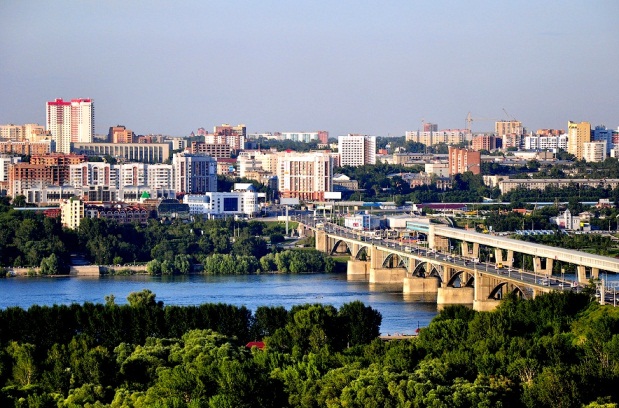 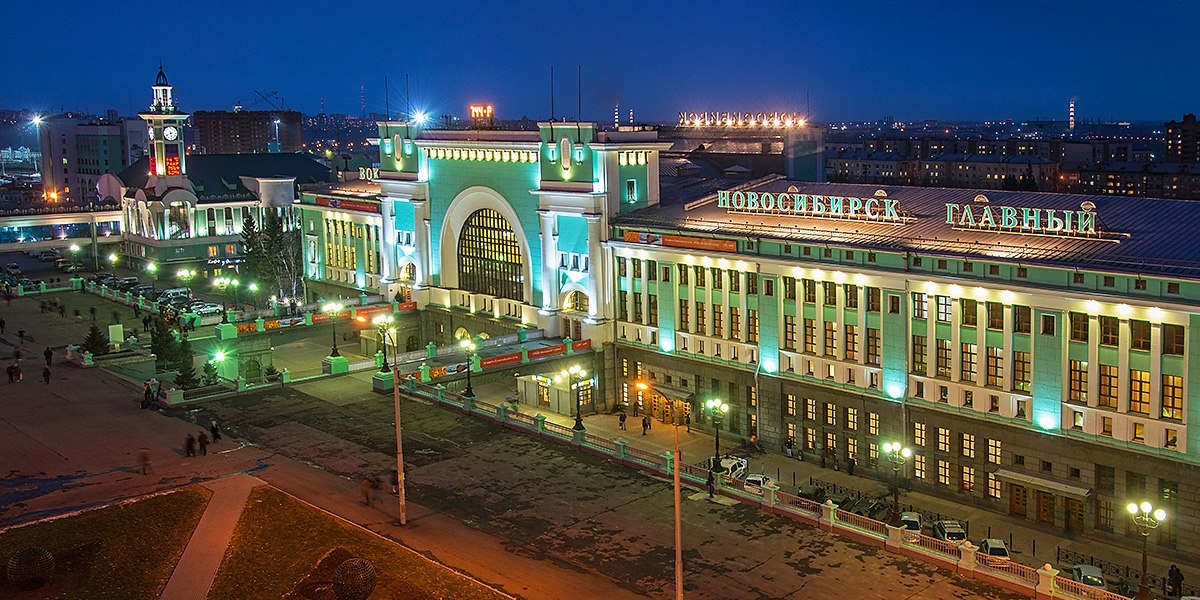 Авторы проекта: группа №10 «Почемучки»Воспитатели: Жукова Л.В. Брёхова  И.Н.На берегах Оби родной,
Стоит любимый город мой -
Такой красивый и большой
Новосибирск!
В современных условиях, когда происходят глубочайшие изменения в жизни общества, одним из центральных направлений работы с подрастающим поколением становится патриотическое воспитание. Воспитание любви и уважения к родному городу является важнейшей составляющей нравственно — патриотического воспитания. Именно с любви к «малой Родине» начинается любовь ко всему миру. О важности данной проблемы свидетельствует принятие Государственной программы «Патриотическое воспитание граждан Российской Федерации», где подчеркивается, что патриотизм должен стать основой консолидации общества и укрепления государства. И в этом значительная роль отводится образовательным учреждениям всех уровней – от дошкольного до высшего образования. В связи с этим, огромное значение имеет ознакомление дошкольников с историческим, национальным, культурным, географическим, природно-экологическим своеобразием родного города, потому что любовь к нашему Отечеству начинается с любви к своему городу.Вид проекта: информационно – познавательный, творческийУчастники проекта: дети 6-7 лет, воспитатели, родителиПродолжительность проекта: 2 неделиЦель проекта: Приобщение дошкольников к истории и культуре родного города. Задачи проекта:1. Продолжать развивать у старших дошкольников интерес к родному городу, его достопримечательностям, событиям  прошлого и настоящего.2. Формировать у детей представления о символике родного города (герб, флаг, гимн).3. Расширять представления детей о том, что делает малую родину, родной, город красивым, развивать эмоциональную отзывчивость на красоту родного края.4. Развивать чувство гордости за свою малую родину, ее достижения и культуру, формировать бережное отношение.5. Развивать связную речь детей; обогащать и активизировать словарь детей, учить свободно, мыслить, фантазировать;6. Воспитывать любовь к родному городу, краю, умение видеть прекрасное, гордиться им. Этап выбора темы. Интерес детей к теме  мы обнаружили в процессе обсуждения новостей выходного дня. Соня Б. рассказала о том, как они с бабушкой ездили  в цирк.  Дети эмоционально откликнулись на её сообщение и стали рассказывать о своих семейных поездках: в зоопарк,  кинотеатры, театры. Увидев интерес к данной теме, мы  предложили детям ответить на вопросы: Что мы знаем о своем городе? Что еще хотим узнать? Как мы это можем узнать?Проанализировав ответы детей, мы определили круг их интересов:История городаСимволикаМоя улицаДостопримечательности города.Этап сбора информации:Энциклопедии, фотографии, картинки, фотоальбомыСимволика Новосибирска: герб, флаг, карта города НовосибирскаСемейные фотографии с мест интересных поездок по городуСлайдовый фильм «Фонтаны Новосибирска»В. Шамов  « Обская легенда», Е. Мельников  « Строим метро»Ю. Магалиф « Приключение Жакони»Этап реализации проекта:Презентация проекта: День выходного дня « Экскурсия в Художественный музей»Создание альбома « Мой Новосибирск родной»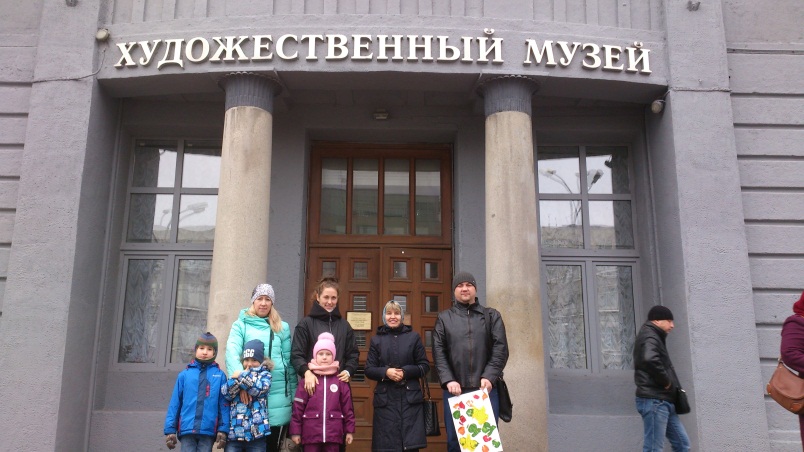 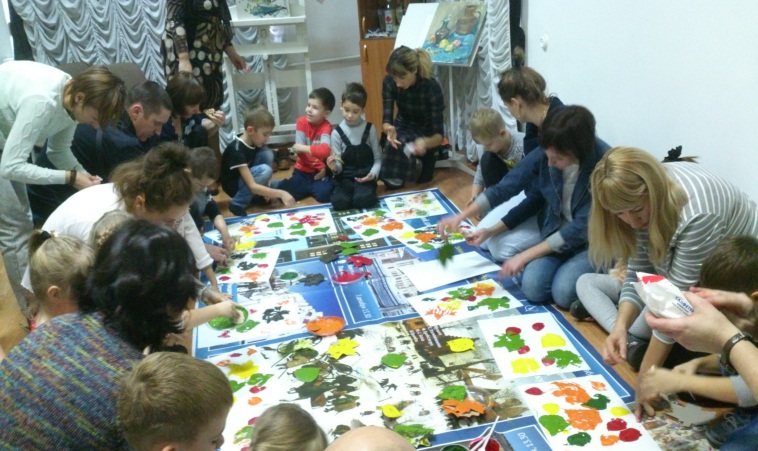 День Выходного дня « Экскурсия в художественный музей»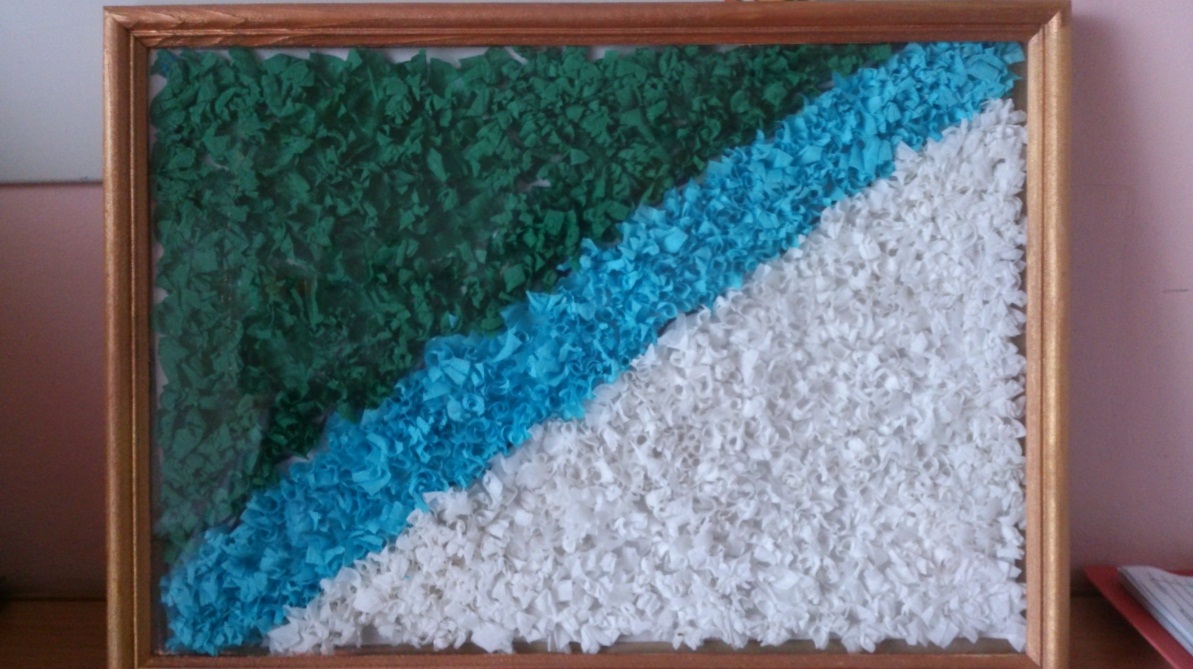                 Коллективное творчество «Флаг г. Новосибирска» 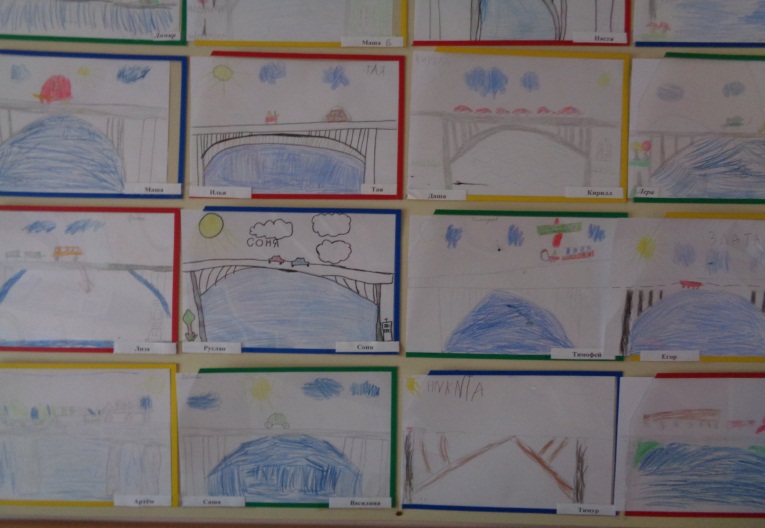 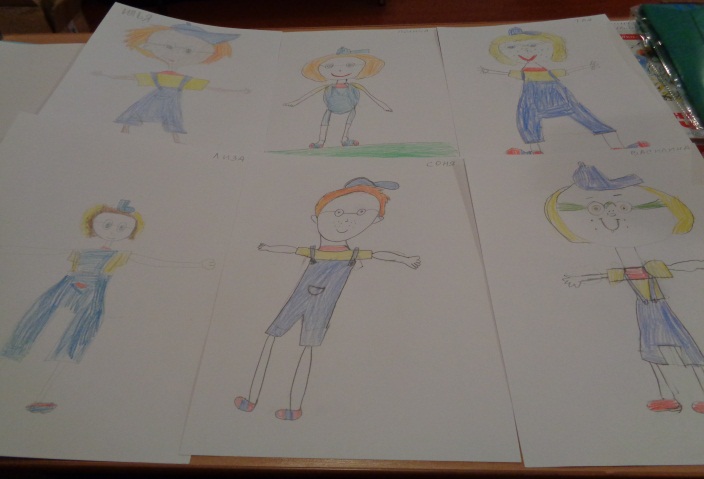 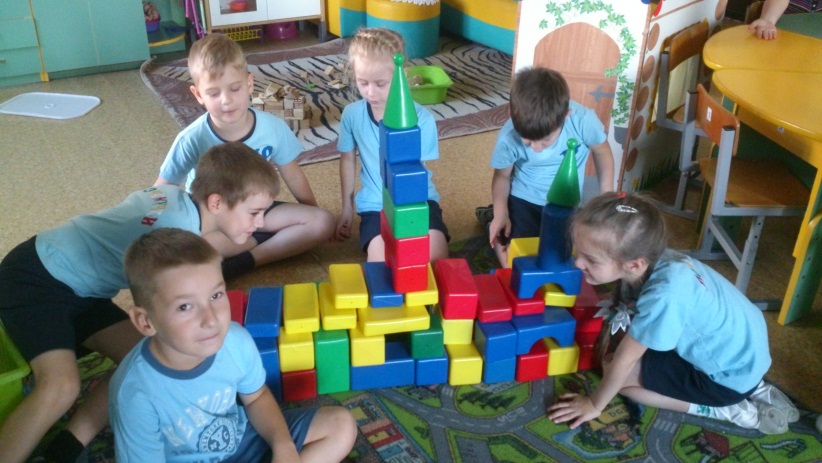 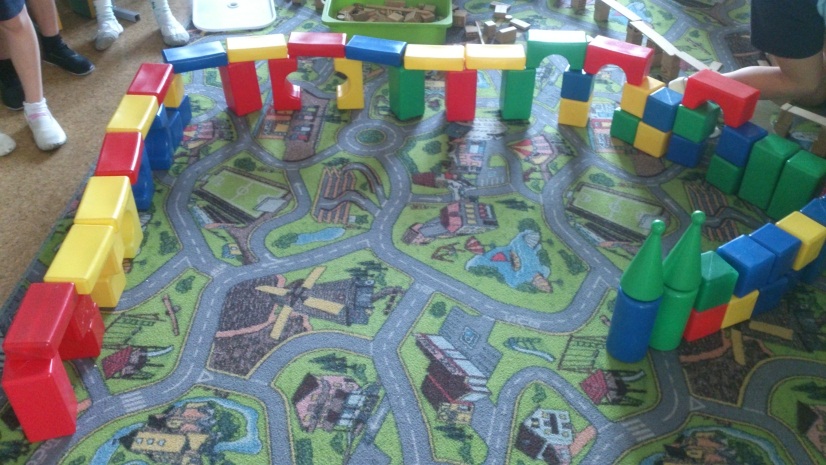 Образовательные области  в соответствии с ФГОСФормы и методы работыСоциально – коммуникативное развитиебеседа « Где были, что видели»Д/игра « Что такое хорошо, что такое плохо»Ситуативный разговор « Что было бы, если все улицы будут без названия»,Беседа « Кто такой Городовичок и  Обинушка»беседа « История метрополитена» С/р игра « Поездка по городу», с/р игра «Экскурсия в Художественный музей»Игра « разрезные картинки»Познавательное развитиеФЦКМ  «Люби и знай свой город»Загадки о транспорте города, разгадывание кроссвордов.Просмотр презентаций « фонтаны города Новосибирска», «Достопримечательности города»Наблюдение на прогулке за транспортом, из чего сделаны дома, детский сад.Речевое развитиезаучивание стихотворения « Мой город»Пальчиковая гимнастика « Город», « Мой  дом»Рассказывание из личного опыта « Мой любимый  уголок родного города»Обсуждение пословицы « Где родился, там и сгодился»Художественно- эстетическое развитиеРисование «Мосты», «Театр Оперы и Балета», аппликация (торцевание) « Флаг города Новосибирска», лепка (пластина) «герб города», конструирование из строительного материала « Мосты нашего города»Физическое развитиеП/игра « Третий лишний», « Мы веселые ребята», П/игра « Найди себе пару», «Пешеходы и водители»Взаимодействие  с семьейРаспечатать иллюстрации «Достопримечательности города Новосибирска», принести фотографии « Мой любимый уголок г. Новосибирска», в  выходные дни с детьми посетить парки города, День выходного дня « Экскурсия в Художественный музей», составить кроссворды, сделать игру ,« Разрезные картинки»Совместная деятельность педагогов и детейКоллективное творчество аппликация (торцевание) «Флаг г. Новосибирска»Чтение худ. литературы:  В. Шамов  « Обская легенда», Е. Мельников  « Строим метро», Ю. Магалиф « Приключение Жакони», разгадывание кроссвордов.Самостоятельная деятельность детейРассматривание иллюстрацийРассматривание книг, раскрашивание раскрасок, игры со строительным материалом «Город  в будущем»